RESEARCH ACROSS THE CURRICULUM: COURSE REDESIGN PROGRAM 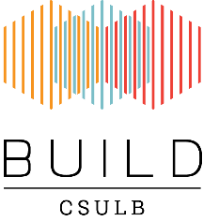 REQUEST FOR PROPOSALSSpring 2021 http://www.csulb.edu/buildRESEARCH ACROSS THE CURRICULUM: COURSE REDESIGN PROGRAM GOALSThe BUILD (Building Infrastructure Leading to Diversity) Initiative is being undertaken to strengthen student training and education to enhance preparation for doctoral studies and success in health-related research careers among underrepresented and underserved students. An essential component of this initiative includes supporting curriculum changes that highlight the inquiry and discovery components of research across health-related disciplines to foster students' scientific interest in taking science courses and entice students into research careers.  The Research Across the Curriculum: Course Redesign Program, funded through BUILD, provides an opportunity for faculty to submit a proposal for integrating research into an existing course.  Specifically, the program's goal is to have faculty engage in a redesign of the course to exemplify how specific disciplines engage in research by having students participate in hands-on activities and demonstrations in the classroom.  Faculty are encouraged to redesign the course to facilitate the incorporation of these activities. Faculty teaching a course with a laboratory component can also submit proposals to redesign existing course activities to introduce novel scientific approaches.Program Requirements:Specific activities must be proposed that exemplify research in health-related disciplines (lab or field demonstrations of research methodologies, hands-on activities, etc.).Proposals must include a plan to evaluate the implemented activities (i.e., post-activity evaluation).Proposals must include a change to the Standard Course Outline (SCO) after program completion.A letter from the Department Chair must be provided, indicating support for the proposed changes and that the course will be continued to be offered and supported by the department in the future.The course must be offered by departments supported by BUILD in one of the following colleges: CHHS, CLA, CNSM, and COE.          Agree to participate in BUILD evaluations, provide BUILD with updates, and provide BUILD with a full report one month after the semester is completed.                                                                                                                                                                           Program Benefits:3 units of release time during the Spring 2021 semester Restrictions and Limit on Number of Submissions:  Preference may be given to proposals that benefit multiple BUILD students.  An individual may be listed (PI or Co-Investigator) on only one proposal. PIs who received funding on past curriculum awards are not eligible for additional awards.Please note that the department/faculty is responsible for all costs incurred for running the course.  BUILD will not provide any additional support (financially or otherwise) to run the course.Proposal Review:The applications will be evaluated by the BUILD Internal Review Sub-Committee that includes broad representation across health-related research disciplines. Submission Method:Submit the completed application to BUILD.IDC@csulb.edu. Please submit a Confidential Personal Data Form and any other supporting documentation.Proposal Due Date: Thursday, November 19, 2020, by 5 pm pacific timeRESEARCH ACROSS THE CURRICULUM: COURSE REDESIGN PROGRAM APPLICATION2020-2021 Request for Proposalshttp://www.csulb.edu/buildSUBMISSION INSTRUCTIONSPlease follow all instructions and complete the application in word format using Arial or Times New Roman font (11 or 12 point).Please submit a Confidential Personal Data Form and any supporting documentation.Please save proposals as follows: College_LastName_Firstname_CourseRedesign_2020_2021.docx(Example: CLA_Zavala_Arturo_CourseRedeign_2020_2021.docx)Submission Method: Proposal must be completed and sent to BUILD.IDC@csulb.eduProposal Due Date: Thursday, November 19, 2020, by 5 pm pacific timeAPPLICATIONTITLE OF APPLICATION (Do not exceed 81 characters, including spaces and punctuation.)PRINCIPAL INVESTIGATOR							NAME (Last, first, middle)					DEGREES		POSITION TITLE				DEPARTMENT			COLLEGETELEPHONE				FAX				EMAILARE YOU A BUILD MENTOR?	       YES	  NO CO-INVESTIGATORS NAME (Last, first, middle)	TITLE/POSITION	DEPARTMENT		BUILD MENTOR? (Yes or No)PROPOSED COURSE REDESIGNCOURSE NUMBER 	COURSE NAME				DEPARTMENTHave you taught this course in the past?  				   YES	  NOHow often is the course offered?		 once /academic year    twice / academic year     once / two academic years    other	Are you scheduled to teach this course in Spring 2021?	 	   YES	  NOAre you planning to teach this course in Fall 2021? 	    	   YES	  NOAre you able to take 3 units of release during Spring 2021?    	   YES	  NOWhen are you planning to implement the course redesign?  SPRING 2021	  FALL 2021		  SPRING 2022	  FALL 2022Is there a Standard Course Outline (SCO) for this course?    	   YES	  NO(If yes, please include the current SCO with your application)NARRATIVE JUSTIFICATIONProvide the following:A brief description of the course, including the course objectives, typical enrollment, and relevance to health-related disciplines (biomedical or behavioral).A detailed description of the proposed changes to the course to integrate research methodologies, activities, and/or demonstrations.  Please provide the student learning outcomes for each.A description of the impact on students taking the course after the course redesign.An evaluation plan for the proposed activities.Timeline of proposed activities, including changes to the Standard Course Outline.Please address how your activities will be able to be implemented in a virtual format.Please delete the instructions before applying.Limit to 2 pagesSUPPORTING DOCUMENTSProvide a copy of the most recent syllabus for this course and the Standard Course Outline (if available).Please provide a letter from the Department Chair that indicates support for the proposed changes and an assurance that the department will offer the course in the future.